Mars 2015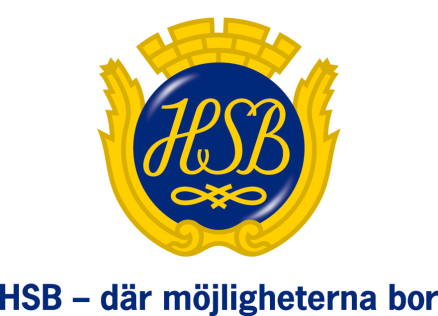 Hej, hej nu ökar vi vår trivsel! Det är vi som bor här som genom våra dagliga val bestämmer om det skall vara en trevlig boendemiljö eller ett råttbo. Så hjälp till att göra allas vår boendemiljö trevligare genom att göra rätt val i din vardag.Vi har stora problem med råttor i fastigheten. Skadedjuren lever gott på matvaror som finns sparade i källarförråden (lagra aldrig mat i källarförråden) och mat som avsiktligt läggs ut eller kastas ut från balkonger/fönster. Det är alltså boende här i föreningen som föder skadedjuren. Största råttan som fångats var dryga halvmetern. Vi har satt ut råttfällor och matfällor men slutar inte de personer som matar råttor och fåglar med detta så kommer vi inte att komma tillrätta med problemet. Rökning. Det har påpekats förr men det kan påpekas igen. Husens fläktsystem är konstruerade på så sätt att cigarettrök från rökning på balkonger och vid husfasader sugs in till grannarnas lägenheter. Dessutom är det så att fimpar som kastas ut ur fönster eller från balkonger obönhörligen landar på marken under dina grannars fönster. Visa hänsyn, gör en ”Bromma-mamma”, rök under köksfläkten. Miljöstugan. Har du problem med att se skillnad på plast och glas? Tror du fiskrens klassas som tidningspapper? Hushållssopor som kartong? Målarburkar som grovsopor? Kastar du gamla kanelbullar i batteriholken?Då är det antagligen du som sorterat fel! Vill du ha hjälp kontakta styrelsen.Sopbehållare, tänk på grannsämjan och var inte en latmask. Kasta dina hushållssopor i rätt förenings sopbehållare. Svenska Bostäder vill inte ha vårt skräp.Markiser och balkongskydd. Ser ditt balkongskydd risigt ut eller vill du ha en markis till sommaren? Kontakta styrelsen så får du rätt färgnummer och tips på leverantör (det finns fasta priser för föreningens medlemmar). Separat utskick kommer om datum för trivsel-/trädgårdsgrupp och vårstädning.Tvättstuga. Använd aldrig föreningens maskiner för att färga tyg/kläder. Ett helt nytt torkskåp har blivit fullständigt förstört av intorkad färg. Det är jubelidioti att tvingas använda föreningsavgifter och hyror till att reparera nyinköpta maskiner!Har ni tappat bort brickan till tvättstugan så måste ni meddela detta så att brickan kan spärras. Brickor som byts med grannar från andra föreningar kommer också spärras!Vårstädning i källaren. Våra lokalvårdare har fått i uppdrag att städa källargångarna. Allt som står i korridorerna kommer att kastas. Med vänliga hälsningar Styrelsen